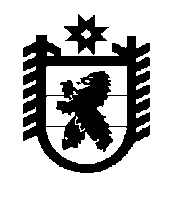 РЕСПУБЛИКА КАРЕЛИЯ  Администрация Лоухского муниципального  района186660 Республика Карелия п. Лоухи ул. Советская д.27 Тел. (8 81439) 5-14-90 факс 5-16-87, sev@onego.ru№ 01-от                11. 2016г                                       Администрация                                                                                     Главы Республики Карелия                                                                                   (контрольно-аналитическое управление)                                                                                        пр.Ленина,19                                                                                    г.Петрозаводск, 185028	Администрация Лоухского муниципального района направляет     информацию о  принимаемых органами местного самоуправления Лоухского муниципального района мерах по реализации Указов Президента Российской Федерации от 07 мая 2012 года.Приложение на  9л.Глава администрации Лоухского муниципального района                                     А.И.ЦеховТоппонен В.А.89814-39) 5-11-64Информацияо принимаемых органами местного самоуправления Лоухского муниципального района мерах по реализации Указов Президента Российской Федерации от 07 мая 2012 года.              Реализация Указа Президента Российской Федерации от 07 мая 2012г. № 596 «О долгосрочной государственной экономической политике»:п.2 пп.а) Разработка программ социально-экономического развития, программ развития образования, культуры, социального обслуживания. В соответствии с Бюджетным посланием Президента Российской Федерации от 13 июня 2013 года «О бюджетной политике в 2014 – 2016 годах», статьёй 179 Бюджетного Кодекса Российской Федерации, Стратегией социально – экономического развития Республики Карелия до 2020 года», утвержденной постановлением  Законодательного Собрания Республики Карелия от 27 декабря 2007 года №706-IV ЗС,   Администрацией  Лоухского муниципального района  разработаны и утверждены:1. Программа Комплексного  социально-экономического развития Лоухского муниципального  района  на 2016-2020 годы» ;Муниципальные программы:1. «Развитие конкурентно – способной экономики в Лоухском муниципальном районе на 2015-2020гг»Подпрограммы:-«Развитие малого предпринимательства в Лоухском муниципальном районе на 2015-2020гг»-«Создание условий для предоставления транспортных услуг населению и организация транспортного обслуживания на 2015-2020гг.»-«Устойчивое развитие сельских территорий в Лоухском муниципальном районе на 2015-2020 годы» 2.  «Развитие молодежной политики до 2020 годы»Подпрограммы: -Молодежь Лоухского муниципального района» на 2015-2020 годы»-«Обеспечение жильем молодых семей в Лоухском муниципальном районе на 2015-2020гг»-«Гражданско-патриотическое воспитание молодежи в Лоухском муниципальном районе на 2015-2020 годы»-«Комплексные меры по реализации государственной антинаркотической политики  на территории Лоухского муниципального района на 2015-2020 годы»3. Муниципальная программа  «Ремонт и замена оборудования на объектах коммунального хозяйства Лоухского муниципального района на 2015-2020 годы»4. Муниципальная программа «Управление муниципальным имуществом и земельными ресурсами Лоухского муниципального района на 2015-2019гг»5.Муниципальная программа «Развитие библиотечного дела в муниципальном бюджетном учреждении «Централизованная библиотечная система Лоухского муниципального района» на 2016-2020гг.»Ведомственные целевые программы:1.Развитие физической культуры и спорта на территории Лоухского муниципального района на 2014-2016 годы2.Социальная поддержка квалифицированных специалистов с  высшим профессиональным образованием   учреждений  социальной  сферы, осуществляющих свою деятельность на территории   Лоухского  муниципального  района на  2014 -2016 годы3.Адресная социальная поддержка населения Лоухского муниципального района на 2014-2016 гг.	Программа комплексного социально - экономического развития Лоухского муниципального района на 2016 - 2020 гг. и муниципальные программы размещены на официальном сайте Администрации Лоухского муниципального района и сайте ГАС «Управление» в разделе «Документы стратегического  планирования».п.2пп.в) приватизация и совершенствование управления муниципальным имуществом          На основании Прогнозного плана (программы) приватизации муниципального имущества на 2016-2018 годы -  утверждён  Перечень  муниципального  имущества  Лоухского  муниципального района, предназначенного для оказания имущественной поддержки субъектов предпринимательства. При продаже муниципального  имущества субъектам  малого предпринимательства  предоставляется право первоочередности  его  выкупа. За  9 месяцев 2016 года   не  поступило заявок от субъектов малого предпринимательства  о  предоставлении преимущественного права выкупа арендуемого помещения.  п.2 пп.г) Улучшение условий ведения предпринимательской деятельности         Основные усилия в создании условий для развития малого предпринимательства направлены на формирование благоприятной конкурентной среды на потребительском рынке, создание необходимых условий для эффективного функционирования малого предпринимательства, повышения его роли в экономике района через совершенствование системы муниципальной  поддержки на всех уровнях, обеспечение равных прав для реализации предпринимательской инициативы и бизнес проектов. Этому способствует реализация муниципальной программы  «Развитие конкурентно – способной экономики в Лоухском муниципальном районе». В октябре 2016г. объявлен конкурс по предоставлению грантов начинающим предпринимателям. Количество предентендов – 3 субъекта. ( По итогам 2015 года заключено 3 договора на предоставление финансовой поддержки начинающим предпринимателям на сумму 1271,2 тыс. руб на реализацию бизнес проектов: «Баня –сауна п. Чупа», « Мастерская по оработке природного камня для производства сувенирной продукции», « Открытие закрытой площадки и класса для приема квалифицированного экзамена на право управления транспортными средствами и проведение занятий у кандидатов в водители ТС» 	В 2015 году создано 25 новых рабочих мест, за 9 месяцев 2016г. – 84места.           Во исполнение Указа Президента Российской Федерации от 7 мая 2012г  № 597  «О мероприятиях по реализации государственной социальной политики»           По состоянию на 1  октября  .  размер среднемесячной заработной платы:         -педагогических работников муниципальных общеобразовательных учреждений  составил 38121  руб., 110% (целевое значение 34631 руб.);        -    педагогических работников муниципальных учреждений дошкольного образования  - 28577  руб., 98,9% (целевое значение  29205 руб.);- педагогических работников муниципальных учреждений дополнительного образования детей -  27954  руб., 99,5% (целевое значение 28092 руб.);-   работников культуры  - 23092,0   руб. , 106% (при установленном целевом показателе –  21795 руб.) -  социальные работники – 22419,30 руб., 113,4% (при установленном целевом показателе 19 778 руб.) ( превышение целевого показателя произошло за счет  отпускных выплат начисленных из расчета среднего заработка, выплат  по замене работников в отпусках) Со всеми  руководителями образовательных учреждений заключены эффективные контракты. В образовательных учреждениях  района  проведена  работа по заключению эффективного контракта с работниками.  Ведется мониторинг показателей, касающихся оплаты труда  работников муниципальных учреждений. По подпункту ж пункта 1: Создать прозрачный механизм оплаты труда руководителей муниципальных учреждений.разработаны и утверждены:- Порядок представления лицом, поступающим на работу, на должность руководителя муниципального учреждения, а также руководителем муниципального учреждения сведений о своих доходах, об имуществе и обязательствах имущественного характера и о доходах, об имуществе и обязательствах имущественного характера супруги (супруга) и несовершеннолетних детей и Правила проверки достоверности и полноты сведений о доходах, об имуществе и обязательствах имущественного характера, представляемых гражданами, претендующими на замещение должностей руководителей муниципальных учреждений, и лицами, замещающими эти должности;- План мероприятий по поэтапному совершенствованию системы оплаты труда в муниципальных учреждениях  Лоухского  муниципального района на 2013-2018 годы;- Планы мероприятий («дорожные карты»), направленные на повышение эффективности и качества услуг в отраслях образования, культуры и социального обслуживания населения  Лоухского  муниципального района на 2013-2018 годы.Приведены в соответствие с типовой формой, утвержденной Правительством РФ, трудовые договоры с руководителями муниципальных учреждений.	Во исполнение Указа № 598 от 7 мая 2012 года   « О совершенствовании государственной политики в сфере здравоохранения»      По подпункту «а» пункта 2     формирование здорового образа жизни граждан Российской Федерации, включая популяризацию культуры здорового питания, спортивно-оздоровительных программ, профилактику алкоголизма и наркомании, противодействие потреблению табака.В  Лоухском муниципальном  районе  ведется работа по формированию здорового образа жизни, укреплению физического и духовного здоровья, вовлечению населения в систематические занятия физической культурой, спортом и туризмом. В районе сформирована сеть учреждений образования, позволяющая удовлетворять потребности населения в образовательных, спортивных и физкультурно- оздоровительных услугах.МБУДО Чупинская районная ДЮСШ  Лоухского муниципального  района является основным центром физкультурного образования детей и молодежи, координатором спортивно-массовой и оздоровительной работы в районе, центром тестирования ГТО  Лоухского  муниципального района.   В спортивной школе имеется тренажерные залы с тренажерами, лыжная база и лыжная трасса, комплекс уличных тренажеров. В 2013 году по программе “Спортивный двор” в п.  Чупа  было установлено 9 уличных тренажеров от Карельского благотворительного фонда Катанандова «Детям Карелии».На сегодняшний день обеспеченность спортивными сооружениями   составляет: 34 спортивных сооружений, из них  34 - в муниципальной собственности, 11 объекта спорта находятся в сельской местности.  В рамках оснащения Центров ГТО спортивным оборудованием в собственность района принято оборудование и спортивный инвентарь.Для привлечения населения к занятиям физической культурой и спортом    на территории Лоухского муниципального района реализуется  ВЦП  «Развитие физической культуры и спорта на территории Лоухского муниципального района  на 2014-2016гг.». На финансирование мероприятий программы из бюджета Лоухского муниципального района    выделено на 2016 год   - 370 тысяч рублей.  	   Физкультурно-оздоровительная  и спортивно-массовая работа 	ведется  по районному календарному плану физкультурно-массовых мероприятий, разработанного  с учетом республиканского плана спортивных  мероприятий. За отчетный период   представители Лоухского муниципального района приняли участие в    мероприятиях спортивно-оздоровительной направленности  республиканского, межрайонного, межрегионального  значения. Организованы и проведены мероприятия районного и поселенческого уровня. 	Традиционными  и наиболее массовыми  остаются мероприятия:  Чемпионат Лоухского муниципального района по спортивной ловле рыбы на мормышку со льда, спортивный праздник, посвященный памяти заслуженного работника физической культуры Республики Карелия Ю.А.Старостина, соревнования  футболу, баскетболу, волейболу, легкой атлетике. Данные мероприятия собирают наибольшее количество участников и зрителей. За отчетный период к систематическим занятиям физкультурой и спортом   привлечено 2424 чел. Доля жителей систематически занимающихся физкультурой и спортом в общей численности населения составила  20,1%. ( 2015г  привлечено к занятиям 1860 ч -15%)Реализуются мероприятия, направленные на формирование понятия ценности здоровья и здорового образа жизни у детей и подростков: в образовательные программы образовательных учреждений введены разделы, направленные на формирование понятия ценности здоровья и здорового образа жизни в рамках существующих образовательных дисциплин;Регулярно осуществляется повышение квалификации педагогов по вопросам формирования здорового образа жизни у детей и подростков, профилактики вредных привычек, детского дорожно-транспортного травматизма.В планах учебно-воспитательной работы ОУ района запланированы и проводятся мероприятия антинаркотической направленности – этому уделяется достаточно много времени и сил. В активе – проведение мероприятий типа «Забей на наркотики», «Да – здоровому образу жизни», конкурсы плакатов, рисунков, видеопрезентаций и др.; собрания с родителями, встречи с врачами и другие формы работы.Несколько лет в школах района практикуется проведение Всероссийского интернет – урока антинаркотической направленности «Имею право знать!».  В ГБУЗ “ Лоухская ЦРБ»  работает кабинет профилактики, медицинские работники активно участвуют в  акциях, направленных на привлечение внимания к проблемам профилактики и формирования здорового образа жизни,  повышение знаний населения о вредных и опасных для здоровья человека факторах, выявление лиц с факторами риска развития заболеваний. Планируется дальнейшее расширение данной работы.На 01.10.2016 г. в  ГБУЗ «Лоухская ЦРБ» работает 314 чел., в том числе: врачей -22, среднего медицинского персонала - 127.Укомплектованность врачами в целом по району составляет 65%, укомплектованность медработниками СМП – 88%.            	Кадровая ситуация в системе здравоохранения остается сложной.	Необходимы врачи следующих специальностей: анестезиолог, клинический фармаколог, психиатр, офтальмолог, врач функциональной диагностики., врач терапевт участковый,  врач педиатр участковый, врач акушер-гинеколог, врач – лаборант, врач фтизиатр, врач бактериолог, психиатр-нарколог, врач общей практики в п. Кестеньга.            С целью   привлечения специалистов в учреждения здравоохранения,  Постановлением администрации Лоухского муниципального района  от 06.11.2013 года №204  утверждена  ведомственная целевая программа  «Социальная поддержка   специалистов  с высшим профессиональным образованием учреждений социальной сферы, осуществляющих свою деятельность на территории Лоухского муниципального района на 2014-2016гг.», в которой предусмотрена единовременная денежная выплата в размере 50,0 тыс. рублей.(2014 год – единовременную выплату получил врач-стоматолог2015- врач-невролог)	Администрацией Лоухского муниципального района, муниципальными учреждениями образования проводится профориентационная работа с выпускниками общеобразовательных учреждений Лоухского муниципального района.             Реализация Указа Президента РФ от 07 мая 2012 года №600 «О  мерах по обеспечению граждан Российской Федерации доступным и комфортным жильем повышение качества жилищно-коммунальных услуг»В целях реализации на территории Лоухского муниципального района приоритетного национального проекта «Доступное и комфортное жилье- гражданам России»  администрацией  Лоухского муниципального района согласован показатель по вводу жилья на 2016 год, который составляет 1250 кв.м. общей площади жилья. За 10 месяцев 2016 года введено в эксплуатацию 2 индивидуальных жилых дома общей площадью 121 кв.м. В ноябре 2016 года планируется ввод еще 3 индивидуальных жилых домов общей площадью 272,6 кв.м.	Соответственно показатель по вводу индивидуальных жилых домов в 2016 году будет выполнен.	В августе 2016 года был введен 1 этап (24 квартиры) строящегося 37-квартирного жилого дома по ул. Советская в пгт. Лоухи общей площадью . Однако, в связи с невыполнением гарантийных обязательств, данных заказчиком КУ РК «Управление капитального строительства Республики Карелия» и подрядчиком ООО «РСП ИНДУСТРИЯ», разрешение на ввод объекта в эксплуатацию было отменено.	В случае, если строительство 1-го этапа строящегося 37-квартирного жилого дома по ул. Советская в пгт. Лоухи не будет закончено, муниципальный показатель по вводу жилья, выполнен не будет.За период с января по сентябрь 2016 года предоставлено 9 земельных участков под индивидуальное жилищное строительство (АППГ- 27 уч.). За 9 месяцев т.г. выдано 11 разрешений на строительство индивидуальных жилых домов (АППГ – 23 разрешений). До конца года планируется выдать еще 9 разрешений.В Лоухском городском поселении сформировано 3 земельных участка под строительство многоквартирного дома для расселения граждан из аварийного жилья. В 2015г. начато и до настоящего времени продолжается строительство 37 квартирного дома. С 1 января 2012 года по настоящее время на территории Лоухского муниципального района многодетным семьям предоставлено 10 земельных участков, для ИЖС, общей площадью .	Очередь предоставления земельных участков многодетным семьям отсутствует.	На территории Лоухского муниципального района   реализуется  подпрограмма «Обеспечение жильем молодых семей» ФЦП «Жилище» на 2015-2020гг.За период 2011-2014г.г.   выдано  4   свидетельства  о праве на получение  социальной выплаты на приобретение жилого помещения или строительство индивидуального жилого дома на сумму -   3167884,44 рублей (средства федерального бюджета- 1214346,99 рублей, средства бюджета Республики Карелия-1953537,45 рублей.2015-2016 годы свидетельства не выделялись.Администрацией Лоухского муниципального района  сформирован  список молодых семей- участников подпрограммы «Обеспечение жильем молодых семей» федеральной целевой программы «Жилище» на 2015-2020 годы, изъявивших желание получить социальную выплату в планируемом  году, в который включены  10 молодых семей.                Реализация Указа Президента Российской Федерации от 07 мая 2012г.  №601 «Об основных направлениях совершенствования системы государственного управления»   Работа по обеспечению предоставления муниципальных услуг по принципу «одного окна» на территории района осуществляется в соответствии с Планом-графиком организации предоставления государственных и муниципальных услуг по принципу «Одного окна» в Республике Карелия, утвержденным Распоряжением Правительства Республики Карелия от 02.04.2013 г. №170р-П. Распоряжением Администрации Лоухского муниципального района назначен ответственный за организацию предоставления муниципальных услуг по принципу "одного окна", утвержден Перечень муниципальных услуг, предоставление которых организуется по принципу "одного окна", подписано соглашение  о взаимодействии между государственным бюджетным учреждением Республики Карелия «Многофункциональный центр предоставления государственных и муниципальных услуг Республики Карелия» (далее – МФЦ) и Администрацией  Лоухского муниципального района.Согласно утверждённой схеме размещения многофункциональных центров предоставления государственных и муниципальных услуг в Республике Карелия, с 01.01.2016г. создан отдел предоставления услуг № 12 по Лоухскому району ГБУ РК «Многофункциональный центр Республики Карелия», который оказывает 21 муниципальную услугу Администрации района  по принципу «одного окна».  За 9 месяцев 2016 года по Лоухскому району муниципальные услуги в электронной форме не предоставлялись. Филиал МФЦ пгт Лоухи за 10 месяцев 2016 года  оказано услуг физическим лицам 1620, юридическим лицам – 179 услуг. В основном это услугу росреестр, кадастр, пенсионный фонд, социальная зашита, миграционная служба. Дано 1102 консультации по   вопросам оказания услуг.Реализация Указа Президента Российской Федерации  от 07.05.2012 № 602  «Об обеспечении межнационального согласия»Администрацией  Лоухского муниципального района в рамках реализации органами местного самоуправления прав и полномочий в сфере реализации государственной национальной политики создан Консультативный совет по реализации национальной политики и развитию государственно – конфессиональных отношений на  территории  Лоухского муниципального района.   На  заседаниях  Консультативного совета в 2016году  рассмотрены  вопросы:О Комплексном плане мероприятий по реализации Стратегии государственной национальной политики Российской Федерации на период до 2025 года в Республике Карелия на 2016-2018 годы.О миграционной ситуации в Лоухском муниципальном районе.О взаимодействии национальных общественных объединений с учреждениями образования и культуры по сохранению и развитию карельского языка.Об участии образовательных учреждений, религиозных объединений в мероприятиях по формированию у детей и подростков  межнациональной и межрелигиозной толерантности в каникулярный период и др.  С целью  развития государственной национальной политики, развития межконфессиональных отношений,  формирования гражданского согласия на территории муниципального района ежегодно реализуется ряд мероприятий:Фольклорный праздник «Купаленка», Праздник Святителя Николая чудотворца; фольклорный праздник «Маковей»; акция «Российский триколор»; мероприятия Дня государственного флага РФ; торжественное вручение  паспортов,  мероприятия в рамках Дня солидарности в борьбе с терроризмом; районная акция «Зажги свечу» посвящённая жертвам Беслана.Мероприятия  оказывают  положительный эффект на социально-экономическое и культурное развитие района, создают атмосферу добрососедских отношений.В муниципальном районе реализуется   подпрограмма «Гражданско-патриотическое воспитание  молодежи в Лоухском муниципальном районе  на 2015-2020гг» муниципальной программы «Развитие молодежной политики до 2020 года».В честь юбилея Победы  был утвержден сводный План мероприятий, посвященных 71-ой годовщине Победы в Великой Отечественной войне 1941-1945 года на 2016 год. Проведены митинги, посвященные захоронению останков воинов погибших в годы Великой Отечественной войны, уроки мужества, тематические выставки, презентации, классные часы и т. д.В отчетный период в  образовательных учреждениях  велась целенаправленная работа, обеспечивающая становление и развитие у детей и молодёжи духовно-нравственных ценностей, позитивного отношения к окружающей действительности, людям. В районе проводится мониторинг состояния межнациональных отношений. Информация о мероприятиях, направленных на гармонизацию межэтнических отношений, популяризацию национальных культур, профилактику проявлений экстремизма и ксенофобии в обществе, на поддержку национальных общественных объединений и некоммерческих  организаций в проведении национальных праздников, памятных дат и других мероприятий, направленных на удовлетворение этнокультурных потребностей ежеквартально  направляется в Министерство Республики Карелия по вопросам национальной политики, связям с общественными, религиозными объединениями и средствами массовой информации.В результате проведения совместной работы органов местного самоуправления и федеральных органов исполнительной власти,  в прошедшем году  и за 9 месяцев текущего года на территории района не было зарегистрировано грубых нарушений законности и правопорядка при проведении общественных мероприятий.Социальная, общественно-политическая  обстановка  в    Лоухском муниципальном районе стабильная.  За текущий период  не наблюдалось негативной деятельности различных социальных групп, способствующих террористическим и иным экстремистским проявлениям, формированию социальной базы терроризма на территории.          Реализация Указа Президента РФ от 07 мая 2012 года  №606 «О  мерах по реализации демографической политики Российской Федерации»         Демографическая ситуация в районе остается напряженной. В первую очередь, это находит отражение в высоких показателях естественной убыли населения. За январь – сентябрь 2016г. родилось 66 (АППГ 41) , умерло 169 чел (АППГ 108). За январь – август количество распавшихся семей увеличилось на 10,8%, количество заключенных браков снизилось на 2,2%, на 100 заключенных браков пришлось 93 развода против 82 в январе-августе 2015г.	Среди основных ресурсов района, основным  является население, а молодежь является его стратегической составляющей. На территории района проживает  2400 тыс. молодых людей в возрасте от 14 до 35 лет. Это 20% от общего числа жителей района.(на 01.01.2016 -12056чел.)             Ежегодно численность уменьшается на 100-150 чел. (по официальным данным), но кроме этого существует скрытый отток молодежи, который не фиксируется статотчетностью. Из-за экономической нестабильности в районе, молодежь в поисках работы выезжает в крупные города, но в тоже время не снимается с регистрационного учета. Численность граждан, обратившихся в центр занятости населения с целью поиска работы в январе – октябре  2016 года составила 1034 чел., по вопросу трудоустройства 675 чел. в 2015году - 1108 чел., 940 - соответственно.  В составе обратившихся  в 2016 году по вопросу трудоустройства 42,9%   женщины,  граждан в возрасте до 30 лет  26,3%.Официально признано безработными в отчетном периоде  552 чел., в 2015 году 610 чел. В составе получивших статус безработных доля женщин составила 44,4%, доля молодых граждан в возрасте 16-29 лет составила 27%.При содействии центра занятости населения в отчетном периоде нашли работу 327 чел., в 2015 году- 358 чел. Коэффициент трудоустройства ищущих работу граждан составил  49,8  %.В январе - октябре 2016 года (с учетом на начало года) была заявлена потребность на  488 работников. Основную массу регистрируемого спроса на кадры составили заявки по рабочим профессиям 76,6 %.По состоянию на 01.11.2016 года в центре занятости населения зарегистрировано 65  вакантных  рабочих  мест (на 01.11.2015 года  57  вакантных рабочих места).Коэффициент напряженности на рынке труда, рассчитываемый как количество человек ищущих работу в расчете на одну свободную вакансию, уменьшился с 6 чел./вак. по состоянию на 01.11.2015г.  до  4,9 чел./вак. по состоянию на 01.11.2016 года.По состоянию на 01.11.2016 года в центре занятости населения Лоухского муниципального района  зарегистрированы 321 ищущих работу гражданина, из них 260 безработных (на 01.11.2015 года 342 ищущих работу гражданина, из них 272 безработных.). В их составе  51% женщина.Уровень регистрируемой безработицы на 01.11.2016 года составил 4,3 % к численности экономически активного населения. 	Постановлением администрации  Лоухского муниципального района  от  06 ноября 2013 года  №203 утверждена  ведомственная целевая программа  « Адресная социальная поддержка населения Лоухского муниципального района на 2014-2016гг».	 Основной целью Программы является  создание условий  для улучшения материального положения  малообеспеченных граждан, оказавшихся по независящим от них причинам в трудной жизненной ситуации, и граждан, оказавшихся в чрезвычайных ситуациях.          На реализацию мероприятий Программы из бюджета Лоухского муниципального района  в 2014году выделено  220,0 тыс. рублей.        Социальную  поддержку  в виде материальной помощи за 9 месяцев 2016года     получили   77  человек.